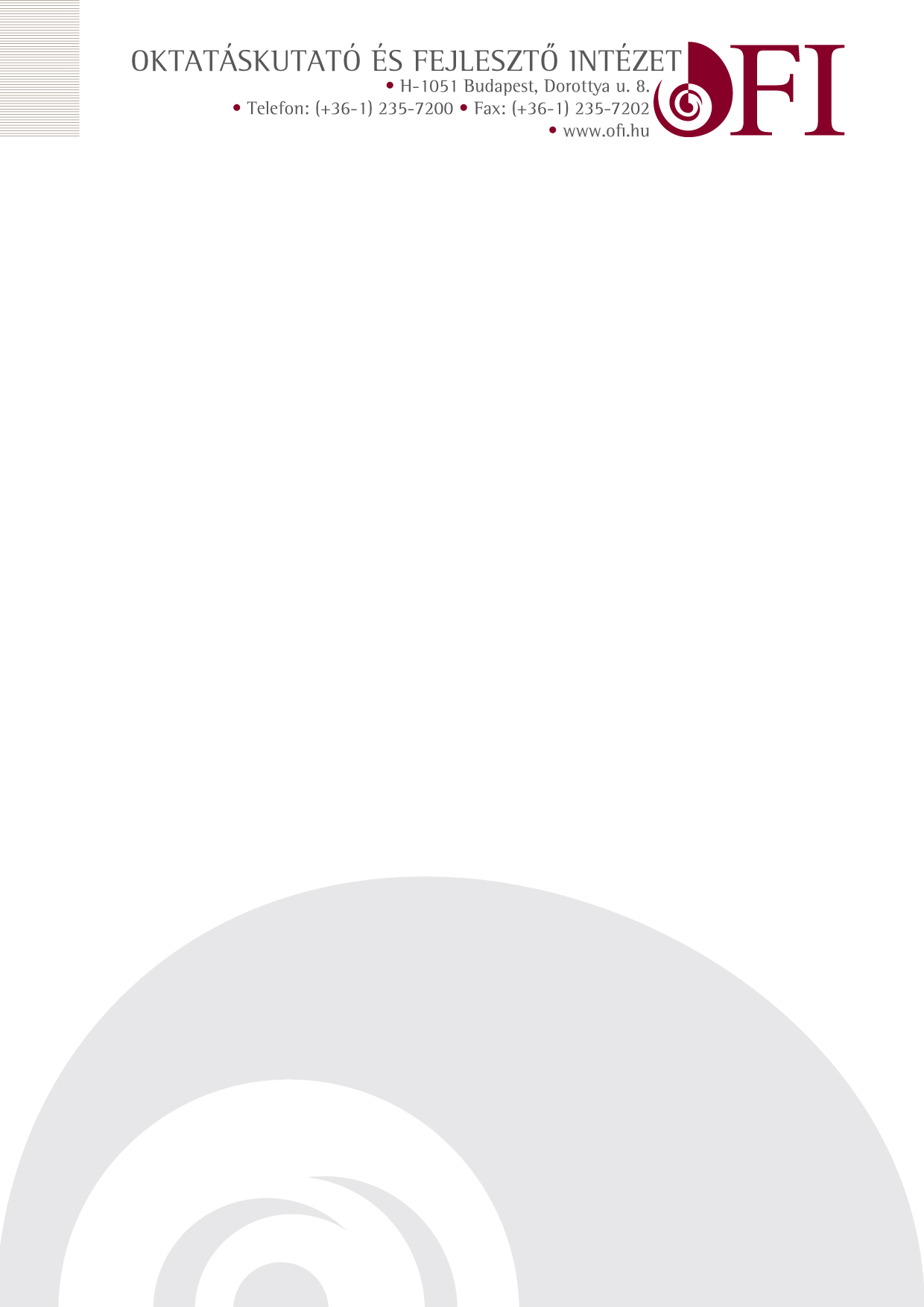 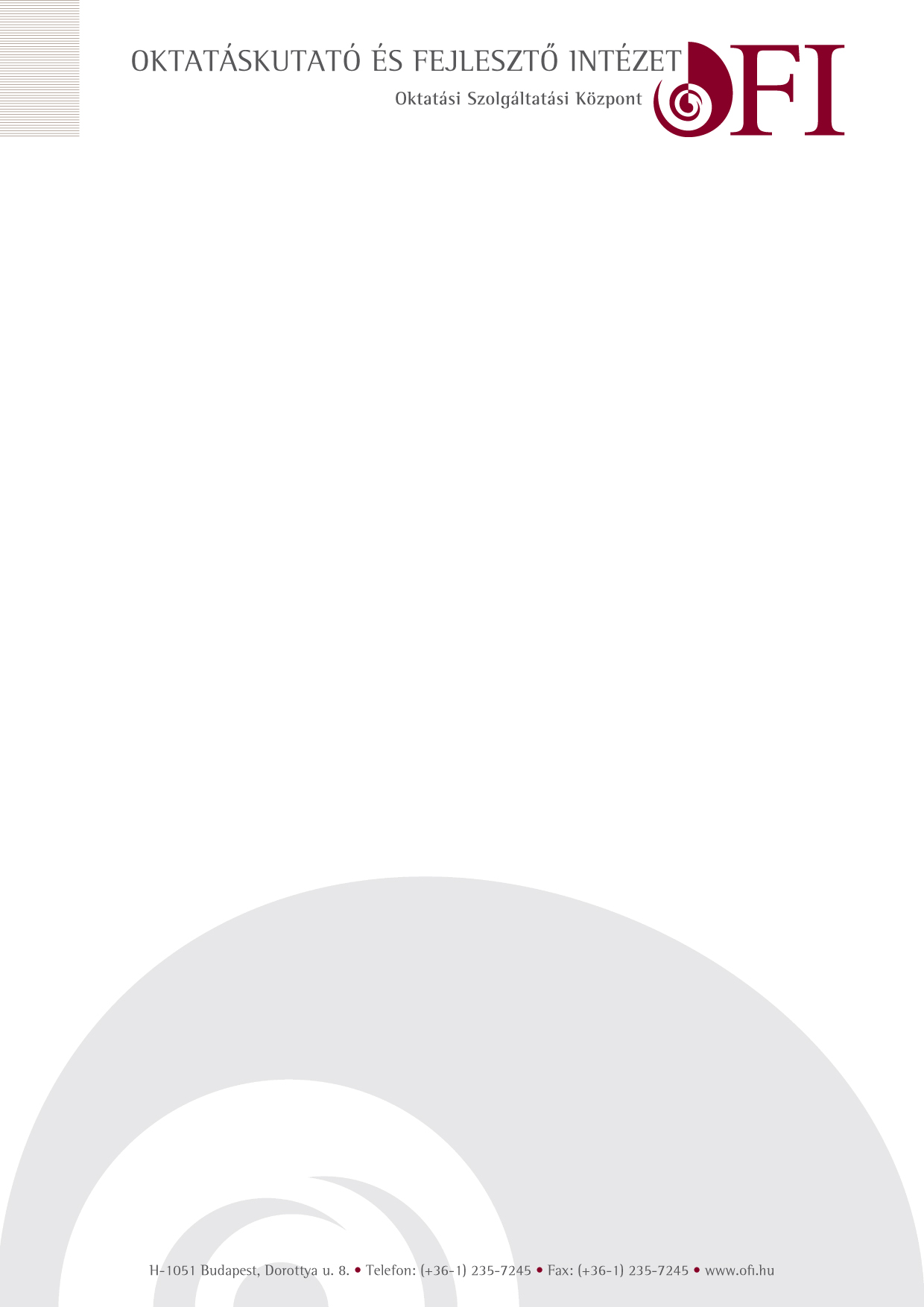 B E S Z Á M O L Ó   AZ   I S K O L A I   F O R D U L Ó R Ó L*Bod Péter Országos Könyvtárhasználati Verseny ………………………………………….. megye / Budapest**Dátum:                                                                                                                     ………………………………………..							     az iskolai fordulót lebonyolító neve, beosztása    *   csatolandó a nevezési laphoz;   **   a megfelelő aláhúzandóAz intézmény neve és címe:Az intézmény neve és címe:A lebonyolítás formája, módja (szóbeli vagy írásbeli verseny, felkészülés beszélgetéssel, feladatokkal, előadással, korábbi versenyek feladatainak megoldása stb.):A lebonyolítás formája, módja (szóbeli vagy írásbeli verseny, felkészülés beszélgetéssel, feladatokkal, előadással, korábbi versenyek feladatainak megoldása stb.):A lebonyolítás helyszíne (könyvtár vagy egyéb):A lebonyolítás helyszíne (könyvtár vagy egyéb):A részt vevő tanulók számaA részt vevő tanulók számaA részt vevő tanulók számaA részt vevő tanulók számaLány:Lány:Fiú:I. kategória (7-8. évf.):II. kategória (9-10. évf.):Összesen:Lány és fiú összesen:Díjazás (oklevél, könyv stb.):A forduló rövid szöveges ismertetése, a továbbjutók kiválasztásának helyi szempontjai (maximum 600 karakter):A forduló rövid szöveges ismertetése, a továbbjutók kiválasztásának helyi szempontjai (maximum 600 karakter):A forduló rövid szöveges ismertetése, a továbbjutók kiválasztásának helyi szempontjai (maximum 600 karakter):A forduló rövid szöveges ismertetése, a továbbjutók kiválasztásának helyi szempontjai (maximum 600 karakter):